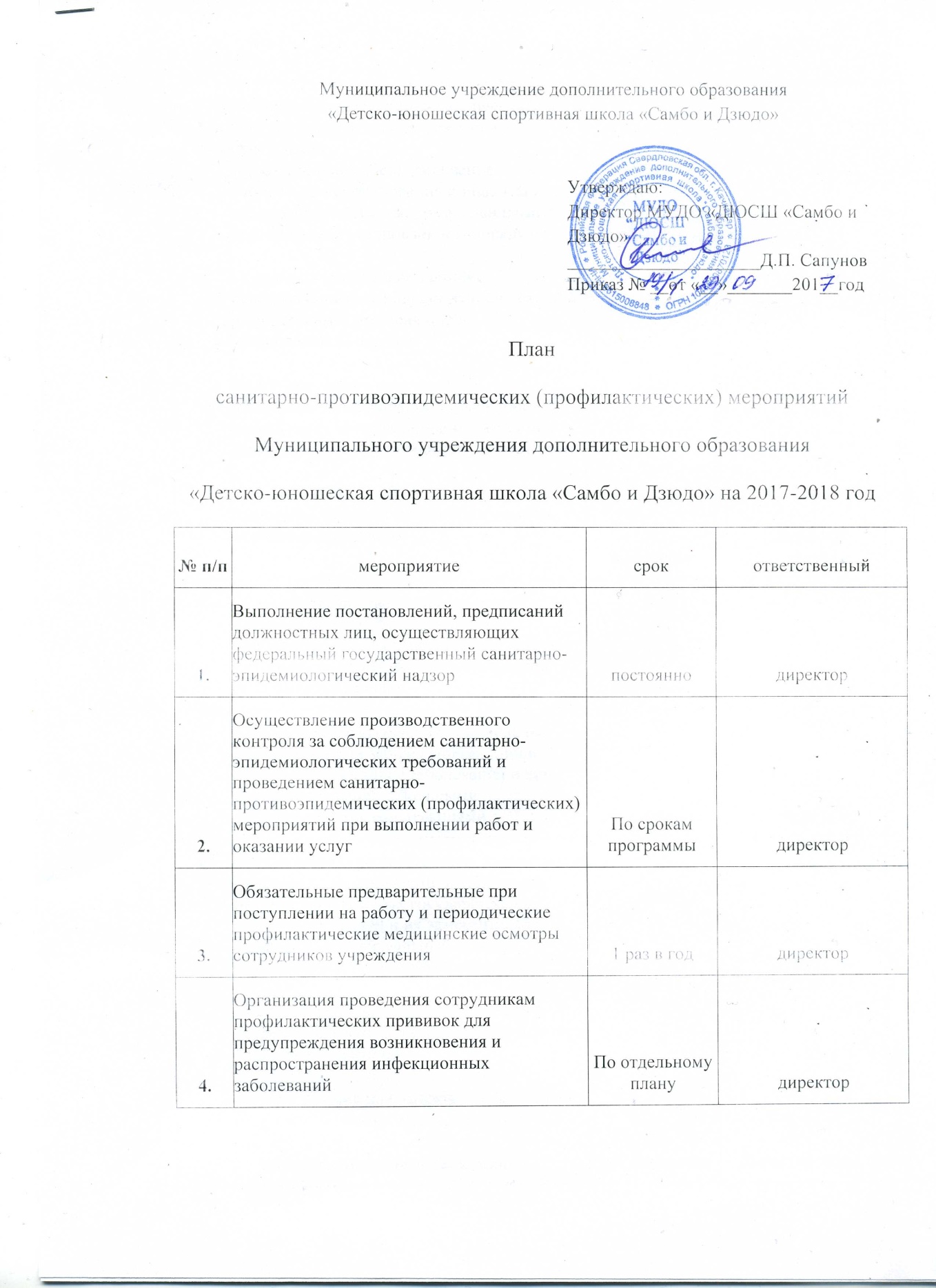 Муниципальное учреждение дополнительного образования«Детско-юношеская спортивная школа «Самбо и Дзюдо»Плансанитарно-противоэпидемических (профилактических) мероприятийМуниципального учреждения дополнительного образования «Детско-юношеская спортивная школа «Самбо и Дзюдо» на 2017-2018 годСоставилЗаведующий хозяйством МУДО «ДЮСШ «Самбо и Дзюдо»                А.С. Новоселова                                                                     Утверждаю:                                                                                                             Директор МУДО «ДЮСШ «Самбо и Дзюдо»_____________________Д.П. СапуновПриказ № __от «__»_______201__год№ п/пмероприятиесрокответственный1.Выполнение постановлений, предписаний должностных лиц, осуществляющих федеральный государственный санитарно-эпидемиологический надзорпостояннодиректор2.Осуществление производственного контроля за соблюдением санитарно-эпидемиологических требований и проведением санитарно-противоэпидемических (профилактических) мероприятий при выполнении работ и оказании услугПо срокам программыдиректор3.Обязательные предварительные при поступлении на работу и периодические профилактические медицинские осмотры сотрудников учреждения1 раз в годдиректор4.Организация проведения сотрудникам профилактических прививок для предупреждения возникновения и распространения инфекционных заболеванийПо отдельному планудиректор5.Соблюдение санитарно-гигиенического и противоэпидемического режима в учреждении:— обязательное обеззараживание спортивного оборудования и инвентаря средствами и методами, разрешенными к применению в установленном порядке;— влажная уборка помещений с использованием дезинфицирующих средств, разрешенных к применению в установленном порядке,— проветривание помещений и обеззараживание воздуха и поверхностей в помещениях бактерицидными лампами в соответствии с нормативными документами—  мытье мебели, оборудования и прочих предметов, которые нельзя обрабатывать моющими средствамипостояннодиректор завхоз6.Обеспечение соответствия качества питьевой воды централизованных, нецентрализованных, автономных систем питьевого водоснабжения в учреждении санитарным правилампостояннозавхоз7.Своевременное выявление лиц, больных инфекционными заболеваниями, лиц с подозрением на такие заболевания и лиц, контактировавших с больными инфекционными заболеваниямипостояннопедагоги8.Организация ограничительных мероприятий (карантина) на основании предложений, предписаний главных государственных санитарных врачей и их заместителей:— ежедневный визуальный осмотр обучающихся, общавшихся с больным;— ограничение приёма обучающихся в детские коллективы, не допущение перевода в другие коллективы;— ограничение или запрещение проведения массовых мероприятий;— усиление контроля за санитарно-гигиеническим состоянием учрежденияПо предписаниямДиректор, педагоги9.Плановые профилактические обследования сотрудников на контактные гельминтоз и кишечные протозоозы1 раз в год  или по эпидемическим показаниямЗавхоз10.Проведение профилактической дезинфекции, дезинсекции, дератизации в отсутствие детей и персонала, после окончания работы учреждения, в санитарные или выходные дни1 раз в кварталЗавхоз11.Соблюдение условий сбора, накопления, вывоза и утилизации твёрдых бытовых отходов требованиям санитарных правилПо мере накопленияЗавхоз12.Обязательное гигиеническое воспитание и обучение сотрудников, детей, направленное на повышение их санитарной культуры, профилактику заболеваний и распространение знаний о здоровом образе жизни:— в процессе обучения учащихся;— при подготовке, переподготовке и повышении квалификации работников посредством включения в программы обучения разделов о гигиенических знаниях;— при профессиональной гигиенической подготовке должностных лиц и работников организацийПостоянноДиректор,  педагоги, завхоз13.Аттестация рабочих мест1 раз в пять летДиректор14.Принятие мер по привлечению к ответственности должностных лиц за нарушение законодательства Российской Федерации в области обеспечения санитарно-эпидемиологического благополучия населения.По мере необходимостидиректор15Своевременное информирование Управления образованием КГО, органов местного самоуправления, органов, осуществляющих федеральный государственный санитарно-эпидемиологический надзор, об аварийных ситуациях, приостановках образовательной деятельности, о нарушениях технологических процессов, создающих угрозу санитарно-эпидемиологическому благополучию населенияПо мере необходимостиДиректор